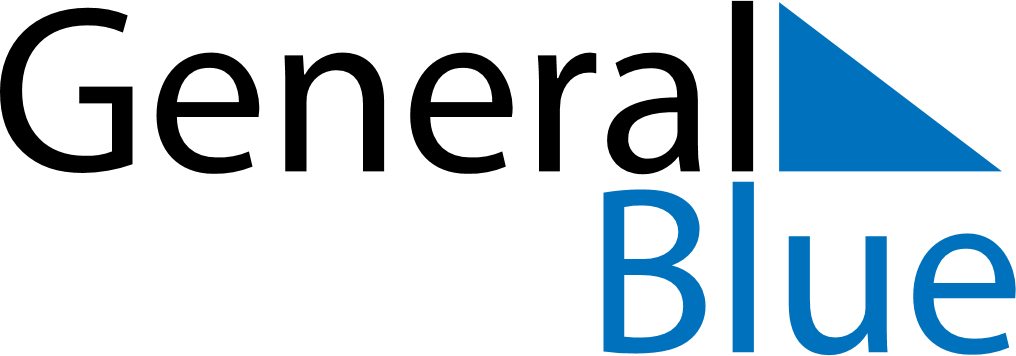 November 2018November 2018November 2018GuamGuamMondayTuesdayWednesdayThursdayFridaySaturdaySunday1234All Souls’ Day567891011Veterans Day12131415161718Veterans Day (substitute day)19202122232425Thanksgiving DayDay after Thanksgiving Day2627282930